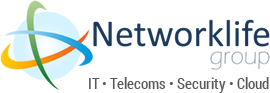 Business Development Representative / Manager •	Central London•	Job type: Permanent, Part-time, Full-Time •	Reference: 3428767890The Company:As an established Managed IT Services company providing IT hardware and software solutions, we pride ourselves on our exceptional technical capabilities complete with full accreditations and great partner relationships with leading IT vendors. Focusing within the SMB marketplace we are able to offer reductions in business costs and improving business efficiency. By creating and maintaining close relationships with our customers, we are able to fully understand a business’s requirements and offer them the best solution at the best possible price with all of our technical experience and expertise included. The Role:The primary role of the Business Development Representative/Manager is to source and obtain new business within the SMB market, selling services and partnering products to consumers within various industries throughout England. The Sales Executive is responsible for creating meaningful opportunities and successfully navigating through entire sales cycle to close. This individual will develop his or her own pipeline through the creation of a thoroughly thought out business plan, approved by company Directors. Salient aspects of the role will be to:Develop networks to create new business opportunitiesUtilise the company’s database to generate new business opportunitiesHelp with campaigns when promoting certain productsFollow up on these campaigns and work on possible leadsBuild relationships with new and existing customersArrange meetings with potential new clientsAct as administrative support for activities of Networklife GroupSeek information on client needs and expectations and capitalise thereon. Provide support to the Company Director at meetings and events, including attending networking events.Possess the ability to bring in new business whilst nurturing existing customer relationships Manage Flexibility – the role will require significant flexibility in being able to work across a range of projectsPossess the ability to work against deadlines using good time management and efficient work patterns.Liaising with partners on various projects across all aspects of the companyAbility to deal effectively with client enquiries.The Candidate:1+ years of sales experience within the IT Industry is desirableExperience in relationship building and social networking as a team playerDemonstrate ability to help sales growth through the development of qualified opportunitiesExcellent communication skills and ability to build instant rapport with customersStrong selling and negotiation skillsExperience of working in a high-volume, targeted environmentExcellent IT and software knowledgeExperience in B2B sales, new business, business development and new infrastructureSelf-starter with good knowledge of platforms assisting social selling and Experience and skill in making introductory and open-ended discovery callsSelf-motivated and organized with a strong desire to succeed and grow as we grow.If you are a Career focused individual - someone wanting to progress within the company, a commercially astute self-starter, well presented and full of boundless energy combined with excellent communication skills - and want to be part of a fantastic IT company then please get in touch ASAP. hr@networklife.co.uk 